Algeria 17⁰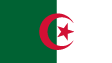 Australia 39⁰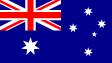 Brazil 33⁰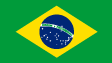 Canada ¯20⁰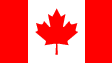 China ¯5⁰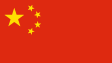 Finland ¯7⁰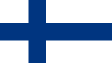 France 7⁰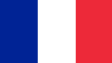 Great Britain 6⁰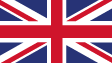 Greece 13⁰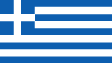 India 26⁰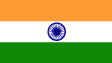 Norway ¯10⁰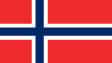 Russia ¯29⁰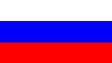 Spain 11⁰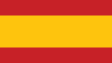 Sweden ¯7⁰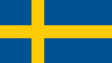 USA ¯3⁰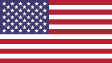 Ukraine 0⁰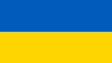 Algeria 17⁰Australia 39⁰Brazil 33⁰Canada ¯20⁰China ¯5⁰Finland ¯7⁰France 7⁰Great Britain 6⁰Greece 13⁰India 26⁰Norway ¯10⁰Russia ¯29⁰Spain 11⁰Sweden ¯7⁰USA ¯3⁰Ukraine 0⁰